Uvod Biogospodarstvo predstavlja proizvodnju obnovljivih bioloških resursa i pretvaranje tih resursa i tokova otpada u proizvode s dodanom vrijednošću, kao što su hrana, hrana za životinje, proizvodi biološkog podrijetla te bioenergija. U procesu izrade nacionalne strategije o biogospodarstvu najvažniji analitički doprinosi bit će:procjena potencijala biomase utvrđivanje postojećih dionika i odabir novih lanaca vrijednosti u biogospodarstvu. Strategija će sadržavati specifične aktivnosti, ulaganja i izvore financiranja (EU i nacionalne) za razvoj odabranih lanaca vrijednosti u biogospodarstvu, uz kontinuiranu potporu, od istraživanja i razvoja do provedbe. U tom smislu povećana ulaganja za istraživanja u poljoprivredi koja provode domaće znanstvene ustanove bit će usmjeravana na razvoj rješenja za održivu proizvodnju hrane i biomase u službi kružnog biogospodarstva.  Razvoj kružnog biogospodarstva kroz ulaganja u razvoj ruralne infrastrukture, otvaranje radnih mjesta u ruralnim područjima i ubrzavanje prijelaza na zeleno ruralno gospodarstvo doprinose strateškom cilju obnove ruralnog gospodarstva i unaprjeđenja uvjeta života u ruralnim područjima.Sabirno logistički centri odnosno mjesta na kojima se prikuplja poljoprivredna biomasa preostala nakon proizvodnje i prerade poljoprivrednih proizvoda predstavljaju vezu između sezonski dostupne biomase i kontinuirane potražnje industrije. Uloga im je prikupljanje, razvrstavanje, pripremanje za tržište i stavljanje na tržište biomase (nusproizvodi, ostaci ili otpad) nastale u primarnoj poljoprivrednoj proizvodnji i preradi poljoprivrednih proizvoda. Vraćanjem biomase u proizvodni ciklus povećava se učinkovito korištenje već postojećih prirodnih resursa te omogućava bolje upravljanje postojećim kapacitetima. Kroz organiziranje sabirno-logističkih centara za poljoprivrednubiomasu, otvara se mogućnost za povećanje konkurentnosti primarnih proizvođača kroz valorizaciju biomase u novim i inovativnim lancima vrijednosti u biogospodarstvu. Istovremeno, pomaže se u smanjenju CO2 otiska gospodarskih subjekata kroz osiguranje dobave obnovljivog ugljika na tržište, uz poštivanje pravila održivosti i ekoloških granica lokalnih ekosustava.Budući je biomasa izvor obnovljivog ugljika, njeno korištenje u smanjenju CO2 otiska gospodarstva je višestruko kroz stvaranje okruženja za održivo i kružno biogospodarstvo. Početni korak u stvaranju okruženja za razvoj održivog i kružnog biogospodarstva je omogućiti sigurnu, održivu, stabilnu dobavu obnovljivog ugljika na tržište, a jedan od načina za to je organiziranje sabirno-logističkih centara za biomasu.Ovaj projektni zadatak trebao bi se fokusirati na analizu postojeće infrastrukture s ciljem utvrđivanja novih lanaca vrijednosti i proširenja postojećih djelatnosti te stvaranja novih dionika u cilju povećanja konkurentnosti i razvoja ruralnog prostora kroz prelazak na održivo i kružno biogospodarstvo.2.	Ciljevi i očekivani rezultati CiljeviCilj ovog projekta je procijeniti potencijal biomase, odrediti lokacije na kojima će se prikupljati biomasa i definirati lance vrijednosti za inovativne i nove proizvode iz biomase u cilju razvoja biogospodarstva. Očekivani rezultatiRezultati koji se očekuju od odabranog pružatelja usluge na ovom projektu:analiza, obrada i dostava podataka o raspoloživosti poljoprivredne biomase po vrsti, količini, raspoloživosti i lokacijianaliza i određivanje lokacija za prikupljanje i pripremu za tržište biomase porijeklom iz poljoprivrededefiniranje lanaca vrijednosti u skladu s potrebama gospodarstvadizajn poslovnih modela koji će se koristiti u izradi nacionalne strategije i akcijskog plana biogospodarstva na način kako je opisano u poglavlju 3. ovog projektnog zadatka.3. Zadaci pružatelja usluge3.1. PROCJENA POTENCIJALA BIOMASE I ODREĐIVANJE LOKACIJA NA KOJIMA SE PRIKUPLJA POLJOPRIVREDNA BIOMASA PREOSTALA NAKON PROIZVODNJE I PRERADE POLJOPRIVREDNIH PROIZVODAU prvoj fazi potrebno je napraviti procjenu potencijala biomase i određivanje lokacija za sabirno-logističke centre na kojima se prikuplja poljoprivredna biomasa preostala nakon proizvodnje i prerade poljoprivrednih proizvoda. Prvenstvena uloga sabirno-logističkih centara je prikupljanje, razvrstavanje, pripremanje za tržište i stavljanje na tržište biomase (nusproizvodi, ostaci ili otpad) nastale u primarnoj poljoprivrednoj proizvodnji (ostaci poslije žetve, berbe i rezidbe, nusproizvodi i sl.) i preradi poljoprivrednih proizvoda (ostaci iz industrije za preradu poljoprivrednih proizvoda). Cilj Procijeniti potencijal na temelju službenih statističkih podataka i podataka iz evidencije o uporabi poljoprivrednog zemljišta u okviru Poljoprivrednog izvještajno upravljačkog sustava te odrediti lokacije za prikupljanje biomase koja zaostaje nakon:žetve ratarskih kultura (slama žitarice, kukuruzovina, glave suncokreta i sl.)berbe voća, vinove loze, maslina (granjevina, rozgva, korijenje, otpad i sl.) prerade poljoprivrednih proizvoda (nusproizvodi poput komine, tropa, koštice, sjemenki, kore, ljuske, sirutka, koža, runo i sl.) s osnovnim karakteristikama:identifikacija vrste, količine, perioda raspoloživosti ostataka mapiranje dionika u primarnoj proizvodnji i preradi poljoprivrednih proizvodautvrđivanje mogućih lokacijaOčekivani rezultati  odrediti vrstu, količinu i period raspoloživosti poljoprivredne biomase na određenoj lokaciji odrediti lokacije potencijalnih sabirno-logističkih centara za prikupljanje poljoprivredne biomase3.2. NOVI LANCI VRIJEDNOSTIDefinirati nove lance vrijednosti za inovativne i nove proizvode iz biomase na temelju rezultata iz točke 3.1. ovog projektnog zadatka.Cilj   istražiti moguće nove lance vrijednosti za ostatke poslije žetve, berbe i rezidbe, nusproizvode i ostatke iz industrije za preradu poljoprivrednih proizvodapovezati lance vrijednosti s potrebama defosilizacije hrvatskog gospodarstvaprocijeniti vrijednost tržišta za nove proizvode iz ostataka, otpada i nusproizvodaOčekivani rezultatiodređivanje i rangiranje novih lanaca vrijednosti u skladu s potrebama gospodarstva, vrijednosti tržišta, uštedama emisija stakleničkih plinova za svaki od navedenih tijekova ostataka, otpada i nusproizvoda3.3. POSLOVNI MODELIPoslovni model opisuje način kako tvrtka stvara, isporučuje i zahvaća vrijednosti. U cilju efikasnosti potpora, brzih promjena na tržištu, novih tehnologija, digitalizacije, ozelenjivanja, neizvjesnosti, kulture start-up-ova i stalne potrebe za inovacijama značajno se povećala potreba za razradom poslovnih modela i korištenjem „platna za razvoj poslovnog modela“ (engl. business model canvas). Platno za razvoj poslovnog modela se sastoji od devet cjelina (segmenti kupaca, vrijednost za kupca, odnosi s kupcima, kanali distribucije, struktura prihoda, ključni partneri, ključne aktivnosti, resursi i struktura troškova) koje pokrivaju četiri glavna područja: kupce ponudu infrastrukturu i financijsku održivost te upućuju na logiku kojom tvrtka želi postići zaradu.  Nepovoljne vremenske prilike poput suše, tuče, poplave, mraza, jakog vjetra i slično, koje su posljedica klimatskih promjena, traže adaptaciju postojeće poslovne prakse, posebice u djelatnostima koje se naslanjaju na prirodne cikluse kao što su to poljoprivreda, šumarstvo, ribarstvo i turizam. Proširenje linearnog poslovnog modela na kružni i održivi model povećava otpornost tvrtke na poremećaje na tržištu. S druge strane, inovativno korištenje biomase u proizvodnim procesima je usko vezano za inovacije i stvaranje do sada neuspostavljenih poveznica između poljoprivrede i industrije. Poslovni modeli služe i kao smjernica za strategiju koja se može provesti kroz organizacijske strukture, procese i sustave. Dizajn poslovnog modela je način kako određeno poduzeće definira svoju poslovnu logiku na strateškoj razini. Radi postizanja učinkovitosti potpora, razmotrit će se proširenje postojećih poslovnih modela poljoprivrednih prihvatnih i skladišnih kapaciteta u Hrvatskoj, u sabirno-logističke centre za poljoprivrednu biomasu po klasterima biomase. Odabir sabirno-logističkih centara predviđen je u okviru iz točke 3.4. ovog projektnog zadatka, a mogući klasteri biomase su posliježetveni ostaci, prerada voća, povrća, maslina, vinove loze i uljarica, sakupljanje mlijeka, koža i runo, ostaci rezidbe i sl. Kružnost je moguće ostvariti kroz različite modele: zadržavanje vlasništva nad biomasomproduljenje životnog vijeka proizvoda recikliranje i oporaba Odabrat će se 3 prototipa sabirno-logističkih centara s najvećim potencijalom replikacije i povećanja vrijednosti kroz platno za razvoj poslovnog modela. Cilj odrediti poslovne modele koji bi omogućili sabirno-logističkim centrima da prošire svoje poslovanje i smanje fiksne troškove, a istovremeno povećaju konkurentnost poljoprivrednih proizvođača kroz vrednovanje sekundarne biomasepreporučiti modele financiranja i organiziranja sabirno-logističkih centaraOčekivani rezultatipreporučiti poslovne modele u odnosu na strateško upravljanje preporučiti poslovne modele funkcioniranja sabirno-logističkih centara3.4. RANGIRANJE SABIRNO-LOGISTIČKIH CENTARA ZA POLJOPRIVREDNU BIOMASURangiranje će se ostvariti kroz razvrstavanje određenih lokacija potencijalnih sabirno-logističkih centara za prikupljanje poljoprivredne biomase iz točke 3.1. ovog projektnog zadatka korištenjem metode višekriterijskog odlučivanja na temelju količine, procijenjene vrijednosti na tržištu, svojstava, kvalitete, geografske rasprostranjenosti, blizine potražnje i sl. Lokacije potencijalnih sabirno-logističkih centara će se dalje vrednovati kroz ponderirane prosjeke prema lancima vrijednosti biomase iz točke 3.2. ovog projektnog zadatka u skladu s nacionalnim prioritetima i potrebama gospodarstva. Najprosperitetnije lokacije za proširenje djelatnosti postojećih poljoprivrednih kapaciteta u sabirno-logističke centre će se smjestiti u matricu industrijskog rasta i tržišnog udjela (BCG matrix) kako bi se razmotrile raspoložive strategije tranzicije kroz nove poslovne modele iz točke 3.3. ovog projektnog zadatka. 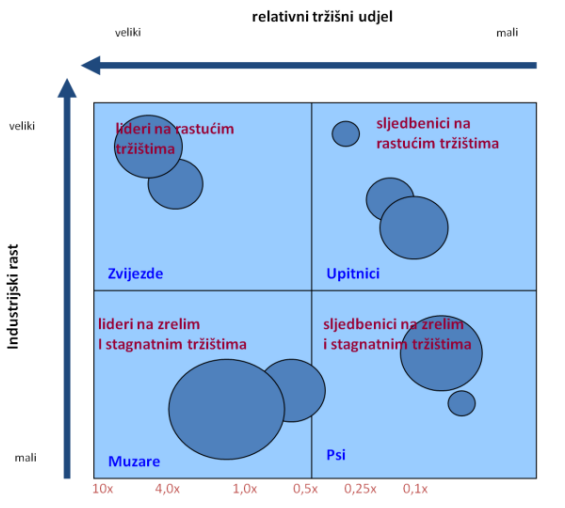 Cilj rangirati predložene lokacije iz točke 3.1. ovog projektnog zadatka prema identificiranim parametrima i prioritetima razvojne politike (Nacionalna razvojna strategija Republike Hrvatske do 2030. godine, Strategija poljoprivrede do 2030.)Očekivani rezultatirang-lista lokacija za sabirno-logističke centre za biomasu porijeklom iz poljoprivredestrategija tranzicije za određene lokacije Mjesto izvršenjaTeritorij Republike Hrvatske.Rok izvršenjaRok izvršenja iznosi 6 mjeseci od dana sklapanja Ugovora s pružateljem usluga. Planirani početak je IV. kvartal 2021. godine.Financijska naknada pružatelju uslugaNaručitelj će pružatelju usluga platiti ugovorene poslove prema sljedećoj dinamici:30 % ugovorenog iznosa u roku od 30 dana od dana dostave 1. izvješća30 % ugovorenog iznosa u roku od 30 dana od dana dostave 2. izvješća40 % ugovorenog iznosa u roku od 30 dana od dana dostave završnog izvješća.Procijenjena vrijednost nabaveProcijenjena vrijednost nabave je 193.000,00 kn (bez PDV-a).IzvještavanjePružatelj usluga će dostaviti izvješće o tijeku provedbe projekta u odnosu na očekivane rezultate navedene u točki 3. ovog projektnog zadatka, a prema dinamici u Tablici.Tablica - Pregled dostave izvješća i završnog izvješća o provedbi projektaVažne napomene:Svi dokumenti, informacije i IT podaci, nastali ili izrađeni tijekom i nakon završetka ovog projekta, vlasništvo su Ministarstva poljoprivrede. RazdobljeZadacina kraju III. mjeseca provedbe projektaizvješće o provedenim zadacimana kraju V. mjeseca provedbe projektaizvješće o provedenim zadacimau roku od 15 dana od roka izvršenja projekta navedenog u Ugovoruzavršno izvješće